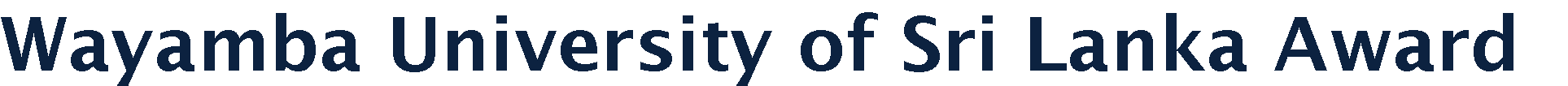 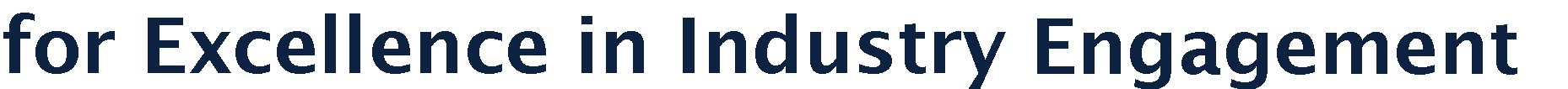 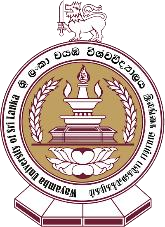 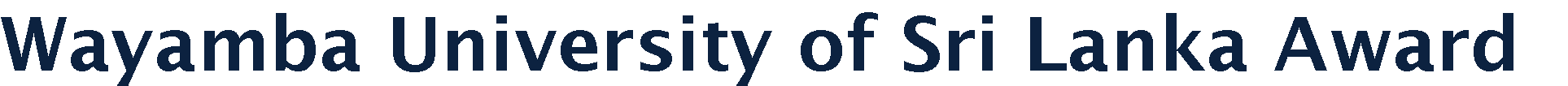 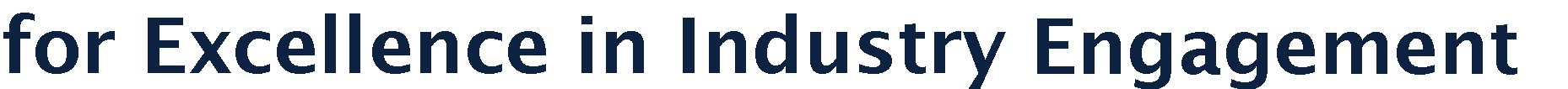 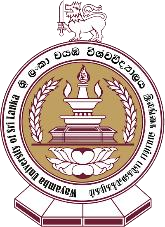 Individual Nominee Details:Team Details (Not required for individual award nominations):Description of the achievement (up to two A4 pages) - Annex additional pagesA brief summary of the achievement that can be used as the awards citation if the nomination is successful (max 100 words):Primary Nominator:Signature DateSecondary Nominator:Please note: one nominator must be outside of the nominee’s own unit, school or centre or may be external to the University.Signature DatePlease annex the following documents:Two (2) supporting letters – one each from external stakeholder and internal stakeholders (staff or student) not exceeding two A4 pages highlighting the importance, mutual benefits and impact of the engagement.A curriculum vitae of applicant/nominee.Evidence for the achievement.Full name:Position:Faculty/Center:Department/Unit:Contact number:Email:Full namePositionDepartment/UnitFacultyContact numberEmailName:Position:Faculty/Centre:Department/Unit:Contact number:Email:Name:Position:Faculty/Centre:Department/Unit:Contact number:Email: